MARK  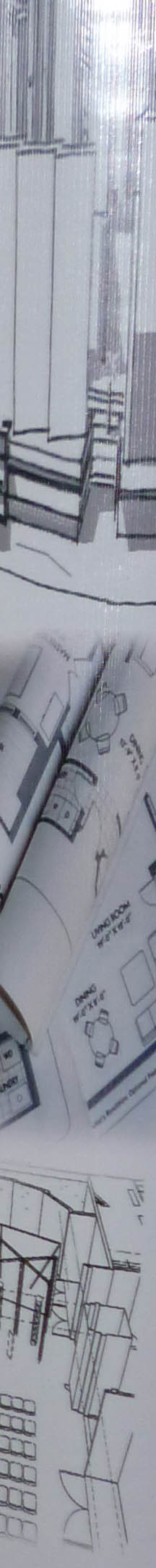 Mark.367810@2freemail.com OBJECTIVE: Seeking new challenges on my career which effectively utilizes my skills and experience in building design, planning, drafting sketches, drafting the whole final working drawings (architectural, structural, and plumbing). To serve my work with outmost dedication and to meet the expectation set upon me. To be more efficient and effective on the job.       HIGHLIGHTS OF QUALIFICATION	• Can work with less supervision• Flexible and willing to be assigned in different areas• Attentive and could easily follow instructions      PERSONAL  BACKGROUND	Sex			: MaleAge			: 32 years oldBirth date		: September 07, 1984Birthplace		: Pasig City, Metro Manila, PhilippinesHeight			: 169cm (5’6”)Weight			: 65 Kg. (160lbs.)Religion		: Roman CatholicCivil Status		: SingleNationality		: FilipinoLanguages Spoken 	: English, Filipino (Tagalog),Hiligaynon      EDUCATIONAL  BACKGROUNDCOLLEGIATE	: WESTERN VISAYAS COLLEGE OF SCIENCE				          AND TECHNOLOGY			             Bachelor of Science in Industrial Technology				( Major in Architectural Drafting ) 2001-2004			             Burgos Street, La Paz Iloilo City, PhilippinesINTERMEDIARY	: STA BARBARA NATIONAL COMPREHENSIVE					  HIGH SCHOOLSta. Barbara Iloilo City, Philippines 1997-2001GRADE SCHOOL	: STA BARBARA  CENTRAL ELEMENTARY					      SCHOOL          Sta. Barbara Iloilo City, Philippines 1991-1997      WORK  EXPERIENCE AND RESPONSIBILITIESPREFAB TECHNOLOGY ( Precast Company)66 Sungei Kadut Street 1, Singapore729367( Structural Drafter , Cadd Operator)March  2016 to February 2017Produce required drawings and details for submission as requested by engineering, project or tender management staff.Assist in design and presentation layouts under the supervision of Design EngineerPrepare drawings and detailed design documents for preliminary and construction .Submit generated drawings as per project delivery schedule.Prepare sketches/ detail drawings for installation, approval  and construction.Perform drawing backups.SAUDI ARABIAN BAYTUR CONSTRUCTION COMPANY(Turkish Company)Al Faraa, Abha Kingdom of Saudi Arabia	(Architectural Designer , Architectural Draftsman, CADD Operator)		February 2012 to April 2015Produce required drawings and details for submission as requested by engineering, project or tender management staff.Assist in design and presentation layouts under the supervision of Architects.Prepare drawings and detailed design documents for preliminary, construction and as-built status.Submit generated drawings as per project delivery schedule.Prepare sketches/ detail drawings for installation and approval.Updating as-built drawing.Perform drawing backups.AL QATARI  ENGINEERING CONSULTANTS ( Waleed A.M Al Qatari )Al Sadiq Street, Qatif Kingdom of Saudi Arabia	( Project Coordinator, Architectural Designer, CADD Operator, Draftsman)		June 2009 to August 2011Produce required drawings and details for submission as requested by engineering, project or tender management staff.Assist in design and presentation layouts under the supervision of Architects.Ensure drawings are produced according to Drafting standard and adhere to office drafting procedure.Understand and interpret design requirements.Prepare sketches/ detail drawings for installation and approval.Updating as-built drawing.Perform drawing backups.TERUEL AND TERUEL ARCHITECTSCubay Jaro, Iloilo City, Philippines	( Project Coordinator, CADD Operator, Draftsman)		September – November 2008 Prepare drawings and detailed design documents for preliminary, construction and as-built status.Coordinate and report regularly to Architect and Senior Draftsman on the progress of work.Prepare sketches/ detail drawings for installation and approval.Updating as-built drawing.Perform drawing backups.STA BARBARA MUNICIPAL HALL ( Engineering’s Office )Sta. Barbara, Iloilo City Philippines(Project Coordinator, CADD Operator, Draftsman )		June 2007– July 2008Prepare drawings and detailed design documents for preliminary, construction and as-built status.Coordinate and report regularly to Architect and Senior Draftsman on the progress of work.Prepare sketches/ detail drawings for installation and approval.Updating as-built drawing.Perform drawing backups.WESTERN VISAYAS COLLEGE OF SCIENCE & TECHNOLOGY ( Drawing Center )Burgos St. La Paz, Iloilo City Philippines( CADD Operator, Draftsman )Prepare drawings and detailed design documents for preliminary, construction and as-built status.Coordinate and report regularly to Architect and Senior Draftsman on the progress of work.Prepare sketches/ detail drawings for installation and approval.Updating as-built drawing        SKILLS AND KNOWLEDGEArchitectural Drafting & DesignCADD PresentationsArchitectural Design Modeling, RenderingManual Drawing PresentationsBasic Sketch-upDesign and Cost EstimatesBOQ EstimatesSoftware Used: Microsoft Word, Microsoft ExcelGraphic DesignSoftware Used: Adobe Photoshop &Photopaint, Microsoft Word, &Microsoft PowerPoint.I HEREBY CERTIFY THAT THE FACTS CONTAINED IN THIS RESUMÉ ARE TRUE AND COMPLETE TO THE BEST OF MY KNOWLEDGE.